Дата за редовен семестриален изпит по дисциплина  „Предприемачество“Уважаеми колежани от II – курс, I – семестър,специалностИнтериорен дизайн и  Графичен дизайнИзпитът по Предприемачество ще се проведе на  03.10.2018 г. (сряда) от 16:30 часа в сградата на Колеж Омега                                                                                        Учебен отдел         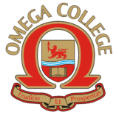 ЧАСТЕН  ПРОФЕСИОНАЛЕН  КОЛЕЖ ОМЕГА( ПЛОВДИВ) ЕООДПловдив 4023, ул.„Вълко Шопов“ 14тел. 032/944544 GSM: 0882 933 561безплатен  национален телефон: 0800 900 11e-mail: omegacollegebg@gmail.comwww.collegeomega.com